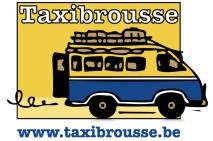 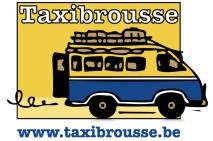 DOC 2 : INSCRIPTION – ENGAGEMENT CAMP Mouvement de Jeunesse / TAXIBROUSSE  Stage/Séjour Sénégal  - année académique : ……………………à envoyer à beatricegobbe@taxibrousse.be Données personnelles Renseignements Camp Mouvement de jeunesse	 Je soussigné(e) : Nom et Prénom :  Confirme par la présente mon inscription au stage au Sénégal du  	      au                organisé par Taxibrousse.      Déclare avoir été informé(e) des conditions de ce stage : ROI – Procédures – Coût…  - 	Déclare avoir reçu l’accord de ma Haute Ecole/Université    Je m'engage à :envoyer ce document dûment complété, daté, signé et scanné par e-mail et le ROI signé.  joindre un CV et une lettre de motivation reprenant les objectifs de stage à destination des partenaires sénégalais respecter tous les articles du ROI (Règlement d’Ordre Intérieur), les échéances, les procédures prévues (conventions – commande de prestations logistiques…) et les paiements requis.  participer aux activités de préparation prévues par Taxibrousse verser sur le compte de Taxibrousse le montant de 99 € = droit d’inscription et ce en respectant les consignes de paiement :  ASBL Taxibrousse – Rue Léopold III, 4 – 6280 Gerpinnes – Belgique  IBAN : BE88 9790 8828 3341  -  BIC ARSPBE22 XXX Communication : Taxibrousse stage (discipline) + mois  de votre stage + Nom et  Prénom Stagiaire Date :  	 	 	 	Signature : Nom  - Prénom ResponsableAdresse  Domicile : Adresse E-mail (obligatoire)  !!! Lisibilité  Téléphone Domicile GSM CAMPGroupement : Section/Troupe : Localité :  Nombre de participants : Staff / Nombre d’encadrants : Type de camp souhaité  :Chantier : Animation : Mixte : Dates : Début du camp :                            Fin :              Arrivée :                                        Départ :  Lieu :  MBORO en collaboration avec Eclaireurs et Eclaireuses du Sénégal               Autre :  Dates : Début du camp :                            Fin :              Arrivée :                                        Départ :  Lieu :  MBORO en collaboration avec Eclaireurs et Eclaireuses du Sénégal               Autre :  Motivation  - Objectifs : Savoirs / Savoirs Faire / Savoir Etre – ProjetDivers et/ou particularités :  